Beroepsopdracht 4 week 1 ‘ Post verzorgen’Instructies:Vorm een groep van maximaal 3 personen.Maak, werk uit en bespreek met elkaar de onderstaande opdrachten.Lees de opdrachten eerst door en verdeel dan de taken.Maak bij de uitwerking van de vragen gebruik van je werkervaring.Presenteer in week 3 de door jullie uitgewerkte opdrachten aan de klas/docent.Voeg de uitwerking van het gesprek en de beoordeling van het gesprek toe aan je portfolio.Opdracht 1Breng in beeld wat je weet van de ingaande en uitgaande post op je werk. Breng in beeld wat de overeenkomsten en verschillen zijn tussen de bedrijven waar jullie werken.Geef aan welke punten bedrijf specifiek zijn. Leg uit hoe dat komt.Mocht je hiervan onvoldoende op de hoogte zijn, maak dan eerst je BPV opdracht van deze week. Presenteer deze gegevens aan de klas in week 3.Opdracht 2Uitvoeren in week 1  Van je docent krijg je een bundeltje post.Sorteer en registreer post en handel het af volgend de richtlijnen uit het boek ten aanzien van: sorteren, openen, registreren, scannen en verdelen.Laat door een medestudent of je docent de beoordeling invullen Boek blz.19: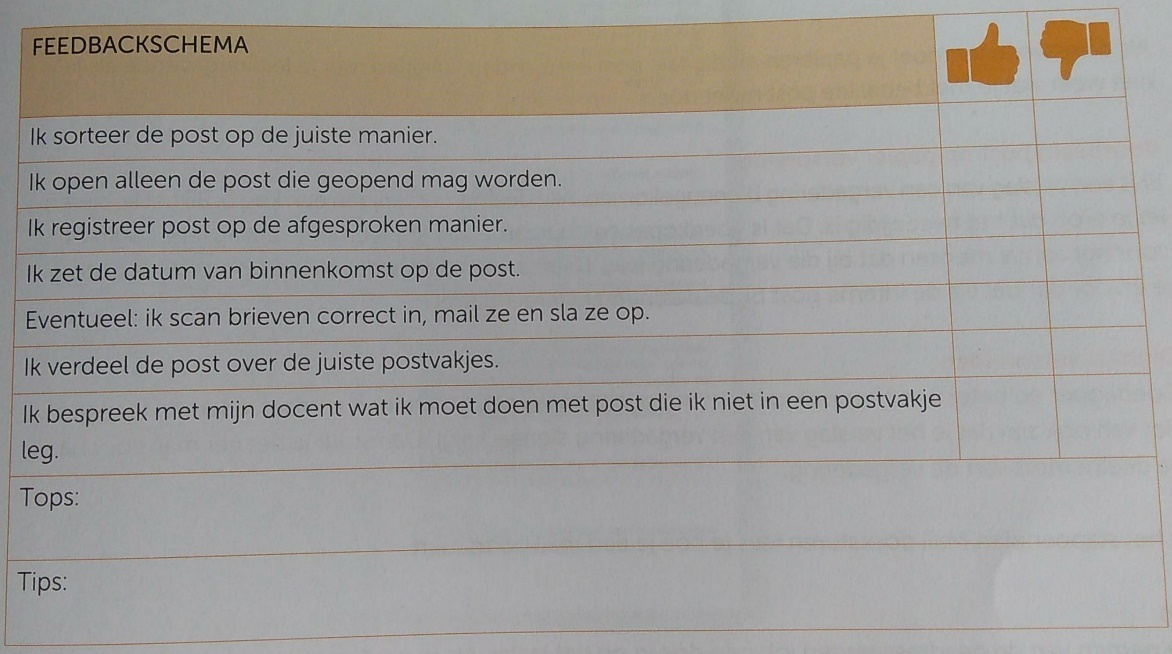 